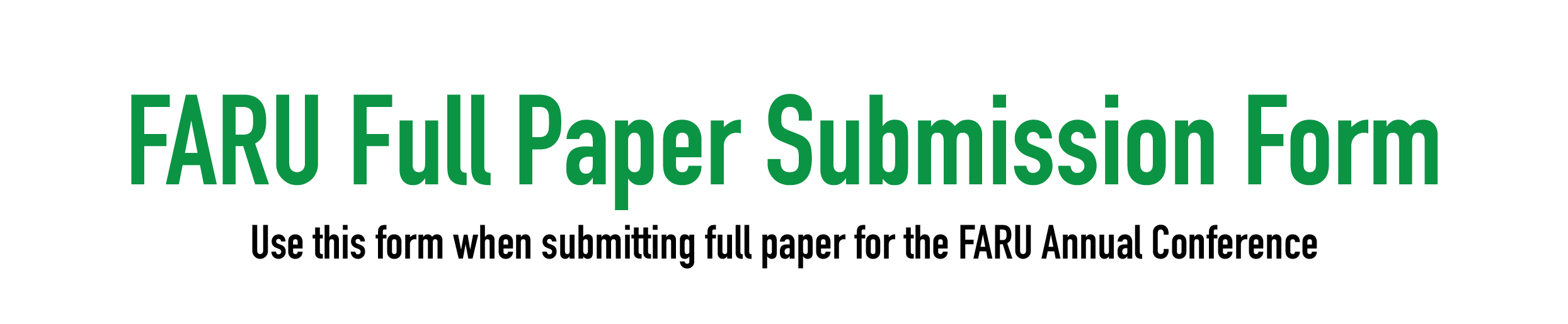 To be filled by the author/s and participantsTo proceed, the author must fill the ‘FARU Full paper Submission Form’ and email it to faru@uom.lk with the subject ’Full paper submission’ together with the full paper as a  Word doc. format or PDF formatDirector, Faculty of Architecture Research UnitFaculty of Architecture, University of Moratuwa, Moratuwa, Sri Lanka. Email:  faru@uom.lk Tele: 2650301 Ext: 7136Corresponding author detailsCorresponding author detailsName of author with titleDesignation / student and ID	Organisation/ Institute 	Address	E mail addressMobile hand phone number C0-author detailsC0-author detailsName of co author with title Designation/studentOrganizationAddress E mail addressMobile phone number Name of co author with titleDesignation/studentOrganizationAddressE mail addressMobile phone number Presentation type: In-person/ Pre-recordedPresentation type: In-person/ Pre-recordedWrite the possible topics in the thematic selection under the conference’s main theme.(thematic sections are found on the conference home page)Write the possible topics in the thematic selection under the conference’s main theme.(thematic sections are found on the conference home page)If applied for FARU Award: Yes/ NoIf applied for FARU Award: Yes/ NoFollowing to be filled by the FARU Office Following to be filled by the FARU Office Paper ID